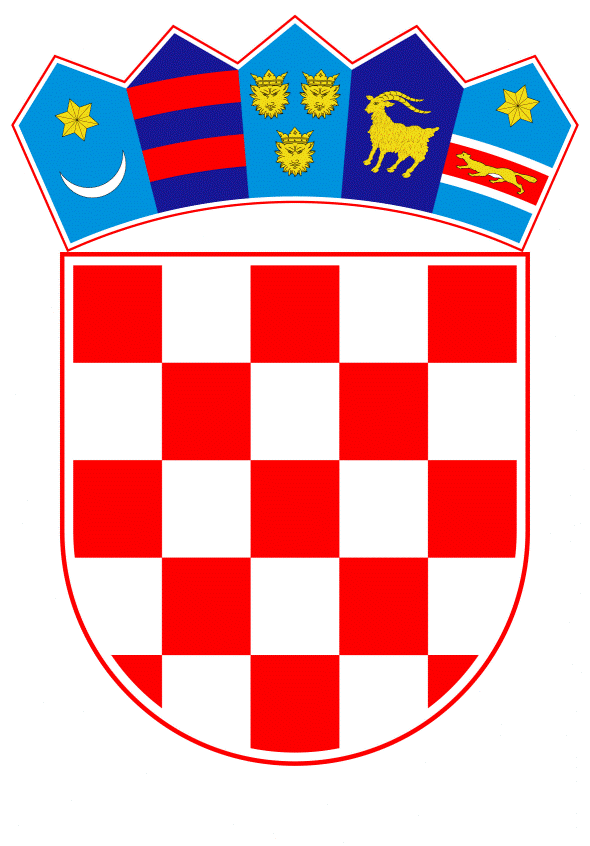 VLADA REPUBLIKE HRVATSKEZagreb, 4. ožujka 2021.______________________________________________________________________________________________________________________________________________________________________________________________________________________________Banski dvori | Trg Sv. Marka 2  | 10000 Zagreb | tel. 01 4569 222 | vlada.gov.hrPRIJEDLOG		Na temelju članka 31. stavka 3. Zakona o Vladi Republike Hrvatske (Narodne novine, br. 150/11, 119/14 i 93/16), a u vezi s člankom 15. Zakona o poticanju razvoja malog gospodarstva (Narodne novine, br. 29/02, 63/07, 53/12, 56/13 i 121/16), Vlada Republike Hrvatske je na sjednici održanoj _________________donijelaZ A K L J U Č A K		Prihvaća se Godišnje izvješće Hrvatske agencije za malo gospodarstvo, inovacije i investicije (HAMAG-BICRO) za 2018. i 2019. godinu, u tekstu koji je Vladi Republike Hrvatske dostavila Hrvatska agencija za malo gospodarstvo, inovacije i investicije aktom, KLASA: 400-09/20-01/02, URBROJ: 567-10-21-8, od 10. veljače 2021.Klasa:		Urbroj:		Zagreb, 									         	         PREDSJEDNIK									  mr. sc. Andrej Plenković Predlagatelj:Hrvatska agencija za malo gospodarstvo, inovacije i investicije (HAMAG-BICRO)Predmet:Godišnje izvješće Hrvatske agencije za malo gospodarstvo, inovacije i investicije (HAMAG-BICRO) za 2018. i 2019. godinu  